Положение:о проведении открытой тренировки по каратэ-до среди детей22 ноября 2014Цели и задачи тренировки: Открытая детская тренировка по каратэ-до является индивидуальным для каждого спортсмена мероприятием. Тренировка проводиться с целью:- подготовка спортсменов к новогоднему турниру;- совершенствование технического и тактико-технического мастерства спортсменов;- улучшение общей физической подготовки;- развитие детского массового спорта;- ознакомление спортсменов с общими правилами и питания и правильного распорядка дня;- освоение правил каратэ-до по кумитэ;Сроки и место проведения: 22 ноября 2014 года (суббота). Место проведения: пос. Удельная, ул. Солнечная, д. 35, ДК победа; Тренерский состав: Краплин Александр Алексеевич (КМС, 1 дан)Гудков Дмитрий Андреевич (КМС, 1 дан)Ширяева Лидия Евгеньевна (КМС, 1 дан).Требования к участникам тренировки: К участию на тренировку допускаются: спортсмены от 7 до 14 лет включительно,  имеющие квалификацию по каратэ-до не ниже 9 кю (белый пояс) Каждый спортсмен должен иметь при себе инвентарь: - Кимоно; - Защита на руки (накладки белого, красного или синего цвета для каратэ-до); - Скакалки; - Бутылка с питьевой водой; - Полотенце; - Сменная обувь (тапочки, чешки).Программа тренировки: 11:00 – 12:30: первая тренировка 12:30 – 13:00: перерыв13:00 – 14:30: вторая тренировка.Первая тренировка включает в себя: разминку, основы передвижения в кумитэ, техника кумитэ. Перерыв включает в себя: прием пищи, семинар по правильному питанию; Вторая тренировка включает в себя: 	технику кумитэ, тактику поединка, кумитэ (свободные поединки).«Настоящее положение является официальным приглашением на тренировку»Заявки на участие: Предварительную заявку спортсменов, об участии в тренировке, необходимо предоставить тренерам до 15 ноября включительно. Каждый тренер делает собственную пометку о здоровье спортсмена.Финансовые условия: Заявочный взнос устанавливается в размере: 1200 руб. – за одного спортсмена, участвующего в совместной тренировке; В стоимость тренировки входит обеспечение спортсменов легким питанием и питьеммежду тренировками.«Настоящее положение является официальным приглашением на тренировку»Приложение 1.Схема проезда: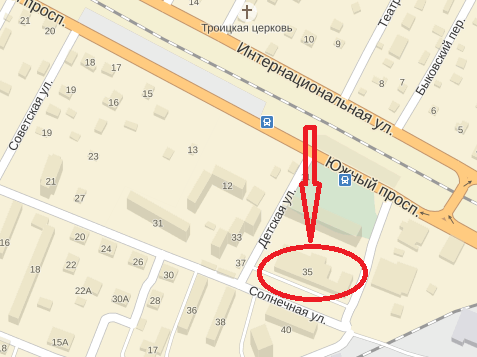 «Настоящее положение является официальным приглашением на тренировку»№Ф.И.О. участникаполДата рожденияВозраст(полных лет)Квалификация, кюТренерЗдоровВзнос